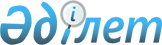 Ақжар аудандық мәслихатының 2021 жылғы 6 қаңтардағы № 66-9 "2021-2023 жылдарға арналған Ақжар ауданы Айсары ауылдық округінің бюджетін бекіту туралы" шешіміне өзгерістер енгізу туралыСолтүстік Қазақстан облысы Ақжар аудандық мәслихатының 2021 жылғы 15 желтоқсандағы № 12-5 шешімі
      Ақжар аудандық мәслихаты ШЕШТІ:
      1. Ақжар аудандық мәслихатының "2021-2023 жылдарға арналған Ақжар ауданы Айсары ауылдық округініңбюджетін бекіту туралы" 2021 жылғы 6 қаңтардағы № 66-9 шешіміне (Нормативтік құқықтық актілерді мемлекеттік тіркеу тізілімінде № 6978 болып тіркелді) мынадай өзгерістер енгізілсін:
      1- тармақ жаңа редакцияда жазылсын:
      "1. 2021-2023 жылдарға арналған Ақжар ауданы Айсары ауылдық округінің бюджеті осы шешімге тиісінше 1, 2 және 3 қосымшаларға сәйкес, 2021 жылға келесі көлемдерде бекітілсін:
      1) кірістер – 19538,3 мың теңге:
      салықтық түсімдер – 411 мың теңге;
      салықтық емес түсімдер – 0 мың теңге;
      негізгі капиталды сатудан түсетін түсімдер – 0 мың теңге;
      трансферттер түсімі – 19127,3 мың теңге;
      2) шығындар – 19538,3 мың теңге; 
      3) таза бюджеттік кредиттеу – 0 мың теңге, соның ішінде:
      бюджеттік кредиттер – 0 мың теңге;
      бюджеттік кредиттерді өтеу – 0 мың теңге;
      4) қаржы активтерімен операциялар бойынша сальдо - 0 мың теңге:
      қаржы активтерін сатып алу - 0 мың теңге;
      мемлекеттің қаржы активтерін сатудан түсетін түсімдер - 0 мың теңге;
      5) бюджет тапшылығы (профициті) – 0 мың тенге;
      6) бюджет тапшылығын қаржыландыру (профицитін пайдалану) – 0 мың тенге:
      қарыздар түсімі - 0 мың теңге;
      қарыздарды өтеу – 0 мың теңге;
      бюджет қаражатының пайдаланылатын қалдықтары – 0 мың теңге.";
      көрсетілген шешімнің 1 қосымшасы осы шешімнің қосымшасына сәйкес жаңа редакцияда жазылсын;
      2. Осы шешім 2021 жылдың 1 қаңтарынан бастап қолданысқа енгізіледі. Ақжар ауданы Айсары ауылдық округінің 2021 жылға арналған бюджеті
					© 2012. Қазақстан Республикасы Әділет министрлігінің «Қазақстан Республикасының Заңнама және құқықтық ақпарат институты» ШЖҚ РМК
				
      Ақжар аудандық мәслихат хатшысы 

А. Хоршат
Солтүстік Қазақстан облысыАқжар аудандық мәслихатының2021 жылғы 15 желтоқсандағы№ 12-5 шешімінеқосымшаСолтүстік Қазақстан облысыАқжар аудандық мәслихатының2021 жылғы 6 қаңтардағы№ 66-9 шешіміне1 қосымша
Санаты
Сыныбы
Кіші сыныбы
Атауы
Сомасы 
мың теңге
І.Кірістер
19538,3
1
Салықтық түсімдер
411
04
Меншікке салынатын салықтар
411
1
Мүлікке салынатын салықтар
4
3
Жер салығы
15
4
Көлi кқұралдарына салынатын салық
392
4
Трансферттертүсімі
19127,3
02
Мемлекеттi кбасқарудың жоғары тұрған органдарынан түсетiн трансферттер
19127,3
3
Аудандардың (облыстық маңызы бар қаланың) бюджетінен трансферттер
19127,3
Атауы
Атауы
Атауы
Атауы
Сомасы
 мың теңге
Функционалдық топ
Функционалдық топ
Функционалдық топ
Функционалдық топ
Сомасы
 мың теңге
Бюджеттікбағдарламалардыңәкімшісі
Бюджеттікбағдарламалардыңәкімшісі
Бюджеттікбағдарламалардыңәкімшісі
Сомасы
 мың теңге
Бағдарлама
Бағдарлама
Сомасы
 мың теңге
II. Шығындар
19538,3
01
Жалпысипаттағымемлекеттікқызметтер
13430
124
Аудандықмаңызы бар қала, ауыл, кент, ауылдық округ әкімінің аппараты
13430
001
Аудандықмаңызы бар қала, ауыл, кент, ауылдық округ әкімініңқызметінқамтамасызетужөніндегіқызметтер
13430
07
Тұрғынүй-коммуналдықшаруашылық
860
124
Аудандықмаңызы бар қала, ауыл, кент, ауылдық округ әкімінің аппараты
860
014
Елді мекендерді сумен жабдықтауды ұйымдастыру
280
008
Елдімекендердегікөшелердіжарықтандыру
87
009
Елді мекендердің санитариясын қамтамасыз ету
193
011
Елді мекендерді абаттандыру мен көгалдандыру
300
08
Басқалар
3909
124
Аудандық маңызы бар қала, ауыл, кент, ауылдық округ әкімінің аппараты
3909
006
Жергілікті деңгейде мәдени-демалыс жұмысын қолдау
3909
13
Басқалар
1339,3
124
Аудандық маңызы бар қала, ауыл, кент, ауылдық округ әкімінің аппараты
1339,3
040
Өңірлерді дамытудың 2025 жылға дейінгі мемлекеттік бағдарламасы шеңберінде өңірлерді экономикалық дамытуға жәрдемдесу бойынша шараларды іске асыруға ауылдық елді мекендерді жайластыруды шешуге арналған іс-шараларды іске асыру
1339,3
ІІІ. Таза бюджеттік кредиттеу
0
ІV. Қаржы активтерімен операциялар бойынша сальдо
0
Қаржы активтерін сатып алу
0
Мемлекеттің қаржы активтерін сатудан түсетін түсімдер
0
V. Бюджет тапшылығы (профициті)
0
VІ. Бюджет тапшылығын қаржыландыру (профицитін пайдалану)
0
Санаты
Сыныбы
Кіші сыныбы
Атауы
Сомасы 
мың теңге
8
Бюджет қаражатының пайдаланылатын қалдықтары
0
01
Бюджет қаражатықалдықтары
0
1
Бюджет қаражатының бос қалдықтары
0